Radny Rady Miasta Torunia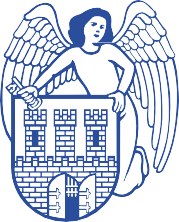 Radny Rady Miasta Torunia
Bartłomiej JóźwiakPrezydent Miasta Torunia
Szanowny Pan
Michał ZaleskiSkładam następujące wnioski radnego z Sesji Rady Miasta Torunia w dniu 21.09.2023 roku:
207. Zwracam się z wnioskiem o ustanowienie pomnika przyrody obejmującego 3 dęby rosnące na terenie osiedla Kaszczorek. Dęby rosną w pobliżu ogródków działkowych u podnóża skarpy na ternie przy ulicy Szczęśliwej.

208. Zwracam się z wnioskiem o ustanowienie pomnika przyrody obejmującego aleję klonów srebrzystych rosnących na terenie osiedla Czerniewice. Wiekowe klony rosną w na terenie Wojewódzkiego Ośrodka Terapii Uzależnień i Współuzależnienia w Toruniu przy ulicy Spacerowej.

 209. Zwracam się z wnioskiem o możliwie jak najszybsze zainstalowanie zadaszonych wiat dla pasażerów na przystankach:- Szubińska,- Brązowa (Kniaziewicza),- Plebiscytowa 01 (Hallera) - 2 przystanki (w obydwóch kierunkach)- Strzałowa (Kniaziewicza),- Łódzka (Podgórska) – 2 przystanki (w obydwóch kierunkach)- Przy Skarpie (Wianki) – 2 przystanki (w obydwóch kierunkach)

210. Zwracam się z wnioskiem o zapewnienie opieki lekarza w możliwie szerokim zakresie w przychodni znajdującej się przy ulicy Smoczej. Przychodnia będąca częścią Miejskiej Przychodni Specjalistycznej pozwala wielu mieszkańcom osiedla Kaszczorek na dostęp do opieki lekarskiej na terenie swojego osiedla. Jest to bardzo dobre rozwiązanie zwłaszcza dla osób starszych raz rodzin z dziećmi.

211. Zwracam się z wnioskiem o wybudowanie brakującego odcinka chodnika dla pieszych w ciągu ulicy Dożynkowej w rejonie skrzyżowania z ulicą Szczęśliwą. W tym miejscu brakuje odcinka chodnika. Sytuacja obecna nie przystaje do rozwoju tej części osiedla i dużej ilości osób poruszających się ulicą Dożynkową. Stwarza to również zagrożenie dla pieszych.

212. Zwracam się z wnioskiem o dodanie 1 kursu autobusu linii nr 113 w godzinach rannych pomiędzy 7:15 a 8:00 w dni powszednie, jadącego w kierunku do centrum miasta. Poranne godziny są bardzo oblegane przez pasażerów – w tym zwłaszcza uczniów jadących do szkół. Zdarzyły się przypadki braku miejsca dla części dzieci pragnących wsiąść do autobusu. Mała częstotliwość autobusu linii nr 113 nie pozwala na dobre skorelowanie z kursami tramwajów, w które przesiada się część pasażerów. Problem dotyczy także godzin powrotu ze szkół.213. Zwracam się z wnioskiem o podjecie działań, które zapewnią mieszkańcom osiedli lewobrzeżnego Torunia dostęp do nocnej i świątecznej pomocy medycznej od 1 stycznia 2024 roku.

214. Zwracam się z wnioskiem o przeprowadzenie remontu schodów prowadzących z osiedla Na Skarpie w dół do osiedla Kaszczorek w rejonie stadniny koni oraz Kościoła Rzymskokatolickiego Pw. Podwyższenia Krzyża Świętego. Ubytki w schodach przykryte liśćmi stwarzają zagrożenie dla bezpieczeństwa osób poruszających się tymi schodami.
215. Zwracam się z wnioskiem o wykonanie nawierzchni drogi w ciągu ulicy Przy Skarpie na jej nieutwardzonym odcinku. Droga znajduje się w bardzo złym stanie. Równocześnie zwracam się o zabezpieczenie osypującej się skarpy znajdującej się na końcu tej drogi.  Do wniosku załączam dokumentację fotograficzną obrazującą powagę sytuacji oraz bardzo zły stan mocno uczęszczanej drogi.   Radny Rady Miasta Torunia
Bartłomiej Jóźwiak
jozwiak.bartlomiej@gmail.com
603161537